							Datum: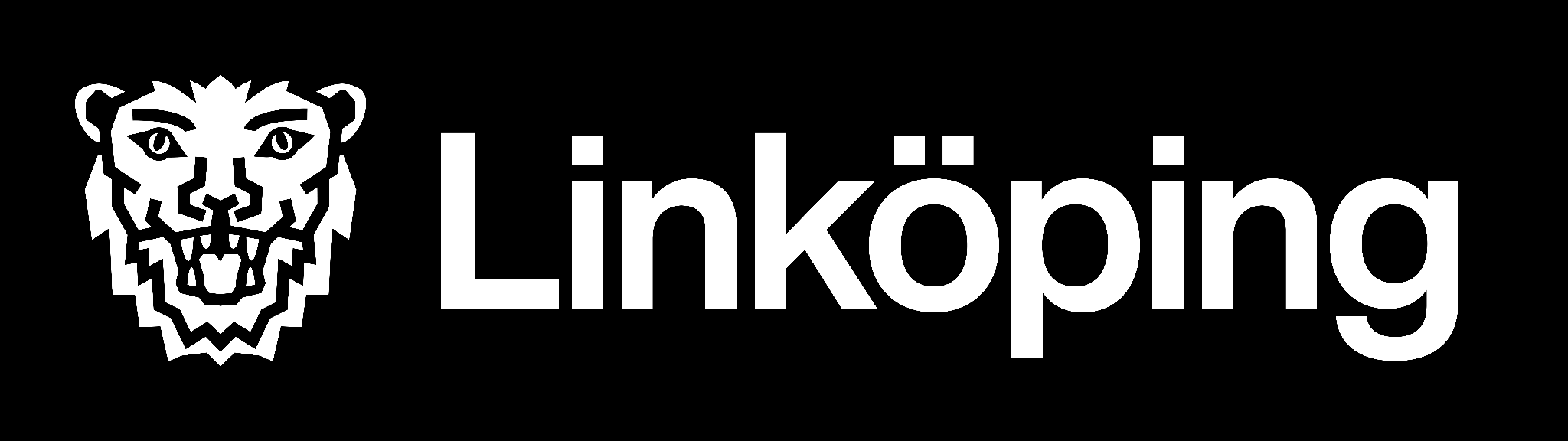 STADSARKIVET								202x-xx-xxMyndighet/arkivbildareGallringsbegäran för XXBakgrundBeskriv kort vad det är som ska gallras. Handlingens innehåll och funktion.
Om det rör ett system - kort beskrivning kring funktioner och användningsområden.Beskrivning av vem som berörs av gallringsbeslutetVerksamheten XHänvisning till eventuellt befintligt gallringsbeslutMotivering varför det ska ändras.Bedömning och motivering för gallringSka innehålla en motivering och bedömning utifrån handlingens betydelse med hänsyn till allmänhetens rätt att ta del av allmänna handlingar, rättskipningens och förvaltningens behov samt forskningens behov (Arkivlagen 3 § 3 stycket och Kommunens arkivreglemente 4 och 8 §§)Eventuell hänvisning till lag eller gallringsråd från Sveriges Kommuner och regioner (SKR) eller i Riksarkivets föreskrifter (RA-FS).Omvärldsbevakning?Förslag på gallringsfristHandlingstyp och förslag på frist.NNArkivansvarig för XX